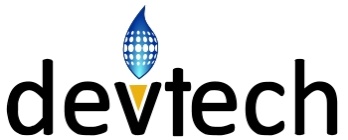 “Gas Measurement School 2022”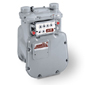 Date:			November 1st -2nd 2022Duration:		2 DaysTime:			9:00 a.m. - 4:30 p.m. Tuesday8:30 a.m. - 3:30 p.m. WednesdayFacilitator:		Bob Bennett /Honeywell American Meter Fee: 			$400.00/per personLocation:		Devtech’s Jim Estilette Training Center118 South Lake AvenueAvon Park, FL 33825   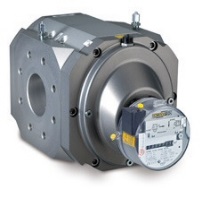 Topics covered include function and handling of gas meters, sizing, pressure limits and capacities, pressure and temperature calculations, explanation of errors caused by measurement lossTraining materials provided (please bring a calculator)Your company will be invoiced, following the class, either via your purchase order number or billing contact at your companyPlease return the attached completed registration form to Devtech  via email, fax, or mail by October 24th 2022. Cancellations made after this date will be subject to a 50% fee.  Please note this class is limited to the first 25 registrants.You will receive a confirmation email once you are enrolled. If you do not receive a confirmation, we do not have you enrolled for the school. Please contact 863-453-5959 with any questions.Check out our “Training” page for future schools & seminars on our websitewww.devtechsales.com/training.html 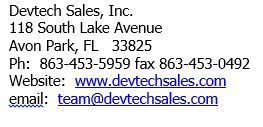 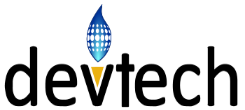 Devtech Sales, Inc.“Gas Measurement School”November 1st-2nd 2022For further information, please visit our website; www.devtechsales.com/training.html.Student’s Name: Company or Utility: Position:Phone:Fax:Email Address:Mailing Address: (for test scores & certificate)Billing Address: (if different from mailing) PO Number orCredit Card #:*Name on card*Exp. Date*Address associated    with card.Supervisor’s Name: